Publicado en Valencia el 08/05/2021 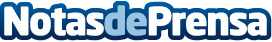 Repara tu Deuda abogados cancela 251.555 € en Valencia con la Ley de Segunda OportunidadEl despacho de abogados referente en la Ley de Segunda Oportunidad lidera el mercado de la cancelación de deudas en España llevando a cabo la mayoría de todos los casos del paísDatos de contacto:David Guerrero655 95 67 35Nota de prensa publicada en: https://www.notasdeprensa.es/repara-tu-deuda-abogados-cancela-251-555-en Categorias: Nacional Derecho Finanzas Valencia http://www.notasdeprensa.es